FR 9 :  La musique francophone #2 : Les vidéoclips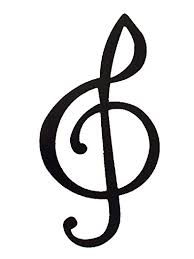 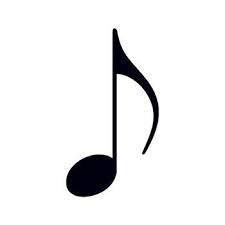 Nom : ____________________ Chanson #4: ___________________Artist(e) : ____________________Qu’est-ce qu’il se passe dans ce vidéoclip?__________________________________________________________Aimes-tu ce vidéoclip? Pourquoi ou pourquoi pas?____________________________________________________________________________________________________________________Chanson #5: ___________________Artist(e) : ____________________Qu’est-ce qu’il se passe dans ce vidéoclip?__________________________________________________________Aimes-tu ce vidéoclip? Pourquoi ou pourquoi pas?____________________________________________________________________________________________________________________Chanson #6: ___________________Artist(e) : ____________________Qu’est-ce qu’il se passe dans ce vidéoclip?__________________________________________________________Aimes-tu ce vidéoclip? Pourquoi ou pourquoi pas?____________________________________________________________________________________________________________________